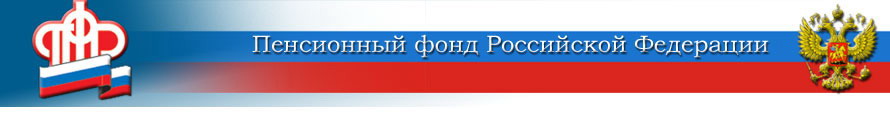 ГОСУДАРСТВЕННОЕ УЧРЕЖДЕНИЕ –ОТДЕЛЕНИЕ ПЕНСИОННОГО ФОНДА РОССИЙСКОЙ ФЕДЕРАЦИИПО ЯРОСЛАВСКОЙ ОБЛАСТИКак назначаются пенсии в 2021 годуВ этом году продолжает действовать переходный период по повышению возраста, дающего право на пенсию по старости. Несмотря на то, что с января он вырос еще на год, а общее увеличение составило уже три года, пенсии в 2021 году назначаются на 1,5 года раньше нового пенсионного возраста: в 56,5 лет женщинам и в 61,5 год мужчинам.          Такой шаг обеспечивает специальная льгота, которая распространяется на всех, кто должен был стать пенсионером в 2020 году по условиям прежнего законодательства. Это женщины 1965 года рождения и мужчины 1960 года рождения. За счет льготы пенсия им будет назначаться во второй половине 2021-го и первой половине 2022-го – в зависимости от того, на какое полугодие приходится день рождения.       Тем, кто в этом году достигнет прежнего пенсионного возраста, пенсия по старости, согласно переходному периоду, будет назначена в 2024 году.       Стоит отметить, что для многих россиян выход на пенсию остался в прежних возрастных границах. В первую очередь это относится к людям, имеющим льготы по досрочному получению пенсии. Например, шахтерам, горнякам, спасателям, водителям общественного транспорта и другим работникам, занятым в тяжелых, опасных и вредных условиях труда.        Досрочный выход также сохранился у педагогов, врачей и представителей некоторых творческих профессий, которым выплаты назначаются не по достижении пенсионного возраста, а после приобретения необходимой выслуги лет. Пенсия при этом оформляется с учетом переходного периода по повышению пенсионного возраста, который начинает действовать с момента приобретения выслуги лет по профессии. Например, учитель, выработавший в апреле 2021-го необходимый педагогический стаж, сможет выйти на пенсию в соответствии с переходным периодом через три года, в апреле 2024-го.        Граждане, работавшие в районах Крайнего Севера либо приравненных к ним местностях, в этом году продолжают выходить на пенсию на 5 лет раньше общего пенсионного возраста, но с учетом переходного периода. Требуемый северный стаж для досрочного назначения пенсии не поменялся и по-прежнему составляет 15 календарных лет на Крайнем Севере и 20 календарных лет в приравненных районах. Требования по общему страховому стажу также сохранились и составляют 20 лет для женщин и 25 лет для мужчин.         Как и раньше, для получения пенсии должны быть выработаны минимальные пенсионные коэффициенты и стаж. До конца 2021-го они составляют 12 лет и 21 коэффициент.                 Напомним также, что средства пенсионного накопления по-прежнему выплачиваются с 55 и 60 лет либо раньше этого возраста, если соответствующее право появляется досрочно. Чтобы получить средства пенсионного накопления, необходимо подать заявление в Пенсионный фонд России, что можно сделать, например, через портал госуслуг.         За прошлый год в Ярославской области назначили более 13 тысяч страховых и государственных пенсий. Большинство назначений (около 8 тысяч), пришлось на страховые пенсии по старости.                                                                                                                       Пресс-служба ОПФР по Ярославской области150049 г. Ярославль,проезд Ухтомского, д. 5Пресс-служба: (4852) 59 01 96Факс: (4852) 59 02 82E-mail: smi@086.pfr.ruГод рождения женщиныУсловия выхода на пенсиюУсловия выхода на пенсиюУсловия выхода на пенсиюУсловия выхода на пенсиюГод рождения женщиныВозрастГодСтажКоэфф.1964 I полугодие55,52019 II полугодие1016,21964 II полугодие55,52020 I полугодие1118,61965 I полугодие56,52021 II полугодие12211965II полугодие56,52022I полугодие1323,419665820241528,21967592026153019686020281530Год рождения мужчиныУсловия выхода на пенсиюУсловия выхода на пенсиюУсловия выхода на пенсиюУсловия выхода на пенсиюГод рождения мужчиныВозрастГодСтажКоэфф.1959 I полугодие60,52019 II полугодие1016,21959 II полугодие60,52020 I полугодие1118,61960 I полугодие61,52021 II полугодие12211960 II полугодие61,52022 I полугодие1323,419616320241528,21962642026153019636520281530